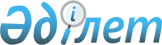 О некоторых вопросах Агентства Республики Казахстан по управлению земельными ресурсами и Министерства сельского хозяйства Республики КазахстанПостановление Правительства Республики Казахстан от 13 декабря 2011 года № 1520

      Правительство Республики Казахстан ПОСТАНОВЛЯЕТ:



      1. Переименовать государственное учреждение "Республиканский научно-методический центр агрохимической службы" Агентства Республики Казахстан по управлению земельными ресурсами в государственное учреждение "Республиканский научно-методический центр агрохимической службы" Министерства сельского хозяйства Республики Казахстан.



      2. Внести в некоторые решения Правительства Республики Казахстан следующие изменения и дополнения:



      1) утратил силу постановлением Правительства РК от 08.02.2013 № 109;



      2) в постановлении Правительства Республики Казахстан от 6 апреля 2005 года № 310 "Некоторые вопросы Министерства сельского хозяйства Республики Казахстан" (САПП Республики Казахстан, 2005 г., № 14, ст. 168):



      в перечне организаций, находящихся в ведении Министерства сельского хозяйства Республики Казахстан, утвержденном указанным постановлением:



      раздел 3 "Государственные учреждения" дополнить строкой следующего содержания:



      "88-1. Республиканский научно-методический центр агрохимической службы";



      3) в постановлении Правительства Республики Казахстан от 15 апреля 2008 года № 339 "Об утверждении лимитов штатной численности министерств и иных центральных исполнительных органов с учетом численности их территориальных органов и подведомственных им государственных учреждений":



      в лимитах штатной численности министерств и иных центральных исполнительных органов с учетом численности их территориальных органов и подведомственных им государственных учреждений, утвержденных указанным постановлением:



      в строке, порядковый номер 6:



      в графе 3:



      в строке "Министерство сельского хозяйства Республики Казахстан с учетом его территориальных органов и подведомственных ему государственных учреждений, в том числе:" цифры "11471" заменить цифрами "11621";



      в строке "Государственные учреждения, подведомственные Министерству сельского хозяйства Республики Казахстан, в том числе:" цифры "5460" заменить цифрами "5610";



      дополнить строкой следующего содержания:

      "                                                               ";



      строку, порядковый номер 20, изложить в следующей редакции:

      "                                                              ".

      Сноска. Пункт 2 с изменением, внесенным постановлением Правительства РК от 08.02.2013 № 109.



      3. Министерству сельского хозяйства Республики Казахстан совместно с Агентством Республики Казахстан по управлению земельными ресурсами в установленном законодательством Республики Казахстан порядке принять иные меры, вытекающие из настоящего постановления. 



      4. Настоящее постановление вводится в действие с 1 января 2012 года.      Премьер-Министр

      Республики Казахстан                       К. Масимов
					© 2012. РГП на ПХВ «Институт законодательства и правовой информации Республики Казахстан» Министерства юстиции Республики Казахстан
				Республиканский научно-методический центр

агрохимической службы15020.Агентство Республики Казахстан по управлению

земельными ресурсами с учетом его

территориальных органов360